ПРИЛОЖЕНИЕ №2 (към чл. 12, ал.1)							       ДО							     ОКРЪЖНА ПРОКУРАТУРА							     гр.МОНТАНАЗАЯВЛЕНИЕОт . . . . . . . . . . . . . . . . . . . . . . . . . . . . . . . . . . . . . . . . . . . . . . . . . . . . . . . . . . . . . . ЕГН. . . . . . . . . . . . . . . . . , поден/а/ на : . . . . . . . . . . .  . . в гр./с/. . . . . . . . . . . . ,жител на . . . . . . . . . . . . . живеещ в гр.(с.) . . . . . . . . . . .,ж.к. . . . . . . . . . . . . . . ,ул. . . . . . . . . . . . . . . . . . . . . . . . . . . , притежаващ ЛК № . . . . . . . . . . . . . . . . . . издадена от ОД на МВР гр.  . . . . . . . . . . . . . . . . . . . .	Моля да ми бъде издадено удостоверение, в уверение на това, че към настоящият момент спрямо мен няма образувани наказателни производства и повдигнати обвинения.	Удостоверението ми е необходимо за:Започване на работа в страната;Започване на работа зад граница;Във връзка с гражданство в страната и чужбина;Реабилитация;Друго . . . . . . . . . . . . . . . . . . . . . . . . . . . . . . . . . . . . . . . . . . . . . . . . . . . . Прилагам документ за платена такса.	В съответствие със Закона за защита на личните данни (ЗЗЛД), давам своето съгласие, предоставните от мен лични данни да бъдат обработвани изключително и само с оглед издаването на удостоверението.Дата: . . . . . . . . . . . . .                                                                                     гр.  . . . . . . . . . . . . . . .ПОДПИС: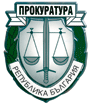 ПРОКУРАТУРА НА РЕПУБЛИКА БЪЛГАРИЯОКРЪЖНА ПРОКУРАТУРА – МОНТАНА